SAJÁT HITELJELENTÉS KÉRELEM	                              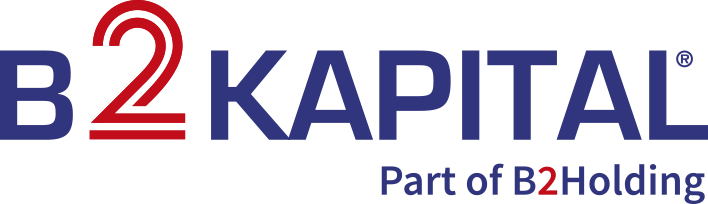 vállalkozás részéreA nyomtatvány letölthető a B2Kapital Zrt. honlapjáról (www.b2kapital.hu). A kitöltött nyomtatványt megküldheti levelezési címünkre vagy benyújthatja személyesen a  Társaság székhelyén, ügyfélfogadási időben: 1013 Budapest, Pauler utca 11. Az alábbiakban megadott adatok alapján, mint a lent megnevezett cég képviseletére jogosult személy, Saját Hiteljelentést kérek a vállalkozás Központi Hitelinformációs Rendszerben (KHR) tárolt referenciaadatainak megismerése érdekében.                     Kelt,………………. 20.…év ………… hó ……… napján								 	Kérelmező és cégszerű aláírásTÁJÉKOZTATÓ A KÉRELEM KITÖLTÉSÉVEL KAPCSOLATBANA nyomtatvány kitöltését a Vállalkozás cégbírósági kivonata alapján szükséges elvégezni. A kérelemhez szükséges csatolni 30 napon belül kiállított eredeti vagy hitelesített cégbírósági kivonatot, valamint aláírási címpéldányt. A kérelmet kizárólag postai úton vagy személyesen lehet benyújtani az alábbi címen:  1013 Budapest, Pauler utca 11.Elektronikus úton vagy fax formájában megküldött kérelmeket nem áll módunkban elfogadni. A Kérelmező telefonos elérhetőségének megadása opcionális, nem kötelező. Abban az esetben, ha Ügyintézőnk számára a formanyomtatványon kötelezően megadandó adatok közül valami nem egyértelmű vagy nem olvasható, úgy a megadott telefonszámon egyeztet a Kérelmezővel. A képviseletre jogosult nevének megadása postai kézbesítés esetén, a sikeres kézbesítés érdekében szükséges. Amennyiben a Kérelmező a kérelmében megadja elektronikus levelezési címét, abban az esetben a Saját Hiteljelentést elektronikus úton szolgáltatjuk ki, az általa megadott e-mail címre. Hibásan megadott e-mail címből eredő kézbesítési sikertelenség esetén Ügyintézőnk a Kérelmező által megadott telefonszámon egyeztet a postai kiküldés lehetőségéről. Amennyiben a Saját Hiteljelentést postai úton kívánja megkapni, kérjük az e-mail cím mezőt ne töltse ki. A B2Kapital Zrt. az elkészített Saját Hiteljelentést elektronikus (pdf) nyomtatvány formájában, tömörített, jelszavazott és elektronikus módon aláírt formátumban küldi meg. A nyomtatvány megnyitásához szükséges jelszó képzési metodikájáról az e-mail üzenetben adunk tájékoztatást.  A B2Kapital Zrt. a postafiók 2. személy által történő használatából, a jelszó illetéktelen felhasználásából eredő bármiféle kellemetlenségért felelősséget nem vállal. Az előbbiekre hivatkozással kérjük a kézbesítési címként megadott postafiók fokozott figyelemmel történő kezelését. Egyes levelező rendszereknél előfordulhat, hogy a levélküldemény a levélszemét (ún. SPAM) mappába kerül. A kézbesítés vizsgálata során, kérjük ennek ellenőrzését is. Tájékoztatjuk, hogy a válaszlevél csatolmányának kitömörítéséhez WinZip alkalmazás szükséges, valamint a kitömörített pdf típusú nyomtatvány megtekintése Adobe Reader alkalmazással végezhető el. Okostelefonon a nyomtatvány megnyitása, bizonyos operációs rendszerek esetében nem támogatott. Javasoljuk a nyomtatvány asztali számítógépes környezetben történő megnyitását. Ezúton is felhívjuk a figyelmet az Internet hálózat használatának kockázataira. Elektronikus úton történő kézbesítés esetén, a B2Kapital Zrt. a Kérelmező által megadott kézbesítési e-mail cím helyességét nem vizsgálja. Helytelen vagy hibásan megadott e-mail címekből eredő kézbesítési sikertelenségért a B2Kapital Zrt. felelősséget nem vállal. A B2Kapital Zrt. kizár minden felelősséget, amely a csatolmány megnyitásából, illetve a számítógépén futó programmal való összeegyeztethetetlenségből, bármilyen internetes vírus vagy egyéb internetes fenyegetések károkozó képessége miatt következik be. A postai úton - kézbesítési bizonylattal - megküldött Saját Hiteljelentés sikertelen kézbesítése esetén, (Kérelmező nem vette át) Társaságunk a visszaérkezést követően a Saját Hiteljelentést megsemmisíti. Megsemmisítést követően a Kérelmező újabb kérelem benyújtásával juthat hozzá Saját Hiteljelentéséhez. Felhívjuk szíves figyelmét, hogy a B2Kapital Zrt. csak a megfelelően, a kötelezően megadandó adatokkal kitöltött kérelem esetében szolgáltatja ki a Saját Hiteljelentést, ezért kérjük a nyomtatvány fokozott figyelemmel történő kitöltését!KÉRELMEZŐ ADATAI: (Kötelezően töltendő! Az alábbi adatokat nyomtatott nagybetűvel, olvashatóan szíveskedjen kitölteni!)KÉRELMEZŐ ADATAI: (Kötelezően töltendő! Az alábbi adatokat nyomtatott nagybetűvel, olvashatóan szíveskedjen kitölteni!)VÁLLALKOZÁS NEVE:VÁLLALKOZÁS ADÓSZÁMA: KÉZBESÍTÉSI mód: (Az alábbi lehetőségek közül, kérjük az egyiket kötelezően megadni! Az e-mail cím megadása esetén válaszunkat elektronikus úton küldjük meg, amely gyorsabb és gördülékenyebb ügyintézést eredményez.)KÉZBESÍTÉSI mód: (Az alábbi lehetőségek közül, kérjük az egyiket kötelezően megadni! Az e-mail cím megadása esetén válaszunkat elektronikus úton küldjük meg, amely gyorsabb és gördülékenyebb ügyintézést eredményez.)A KÉZBESÍTÉS E-MAIL CÍME: (A gyorsabb kézbesítés érdekében javasoljuk az elektronikus kézbesítési módot választani!)VÁLLALKOZÁS POSTACÍME:EGYÉB AZONOSÍTÓK: (Az alábbi adat megadása opcionális, nem kötelező! A telefonos elérhetőség megadása az esetlegesen szükséges adategyeztetés céljából javasolt! A képviseletre jogosult nevének megadása a postai kézbesítési mód választása esetén a sikeres postai kézbesítés céljából javasolt!)EGYÉB AZONOSÍTÓK: (Az alábbi adat megadása opcionális, nem kötelező! A telefonos elérhetőség megadása az esetlegesen szükséges adategyeztetés céljából javasolt! A képviseletre jogosult nevének megadása a postai kézbesítési mód választása esetén a sikeres postai kézbesítés céljából javasolt!)TELEFONOS ELÉRHETŐSÉG:KÉPVISELETRE JOGOSULT NEVE: A KÉRELEM BENYÚJTÁSA MELLETT KÖTELEZŐEN BENYÚJTANDÓ DOKUMENTUMOK: -30 napon belül kiállított, hitelesített cégbírósági kivonat -Eredeti vagy hitelesített aláírási címpéldány (együttes aláírás esetén, a kérelmet aláírók aláírás mintái)